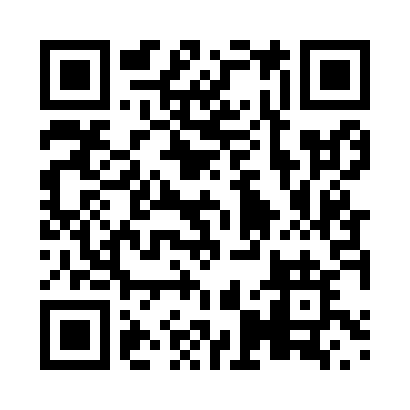 Prayer times for Mink Lake, Ontario, CanadaMon 1 Jul 2024 - Wed 31 Jul 2024High Latitude Method: Angle Based RulePrayer Calculation Method: Islamic Society of North AmericaAsar Calculation Method: HanafiPrayer times provided by https://www.salahtimes.comDateDayFajrSunriseDhuhrAsrMaghribIsha1Mon3:255:241:126:359:0110:592Tue3:265:241:126:359:0010:583Wed3:275:251:136:359:0010:574Thu3:285:251:136:359:0010:575Fri3:305:261:136:358:5910:566Sat3:315:271:136:358:5910:557Sun3:325:281:136:358:5910:548Mon3:335:281:136:358:5810:539Tue3:345:291:146:348:5810:5210Wed3:365:301:146:348:5710:5111Thu3:375:311:146:348:5610:5012Fri3:395:321:146:348:5610:4913Sat3:405:331:146:338:5510:4714Sun3:415:331:146:338:5410:4615Mon3:435:341:146:338:5410:4516Tue3:455:351:146:328:5310:4317Wed3:465:361:146:328:5210:4218Thu3:485:371:146:318:5110:4119Fri3:495:381:156:318:5010:3920Sat3:515:391:156:308:4910:3721Sun3:535:401:156:308:4810:3622Mon3:545:411:156:298:4710:3423Tue3:565:431:156:298:4610:3324Wed3:585:441:156:288:4510:3125Thu3:595:451:156:278:4410:2926Fri4:015:461:156:278:4310:2727Sat4:035:471:156:268:4210:2628Sun4:055:481:156:258:4110:2429Mon4:065:491:156:258:4010:2230Tue4:085:501:156:248:3810:2031Wed4:105:511:156:238:3710:18